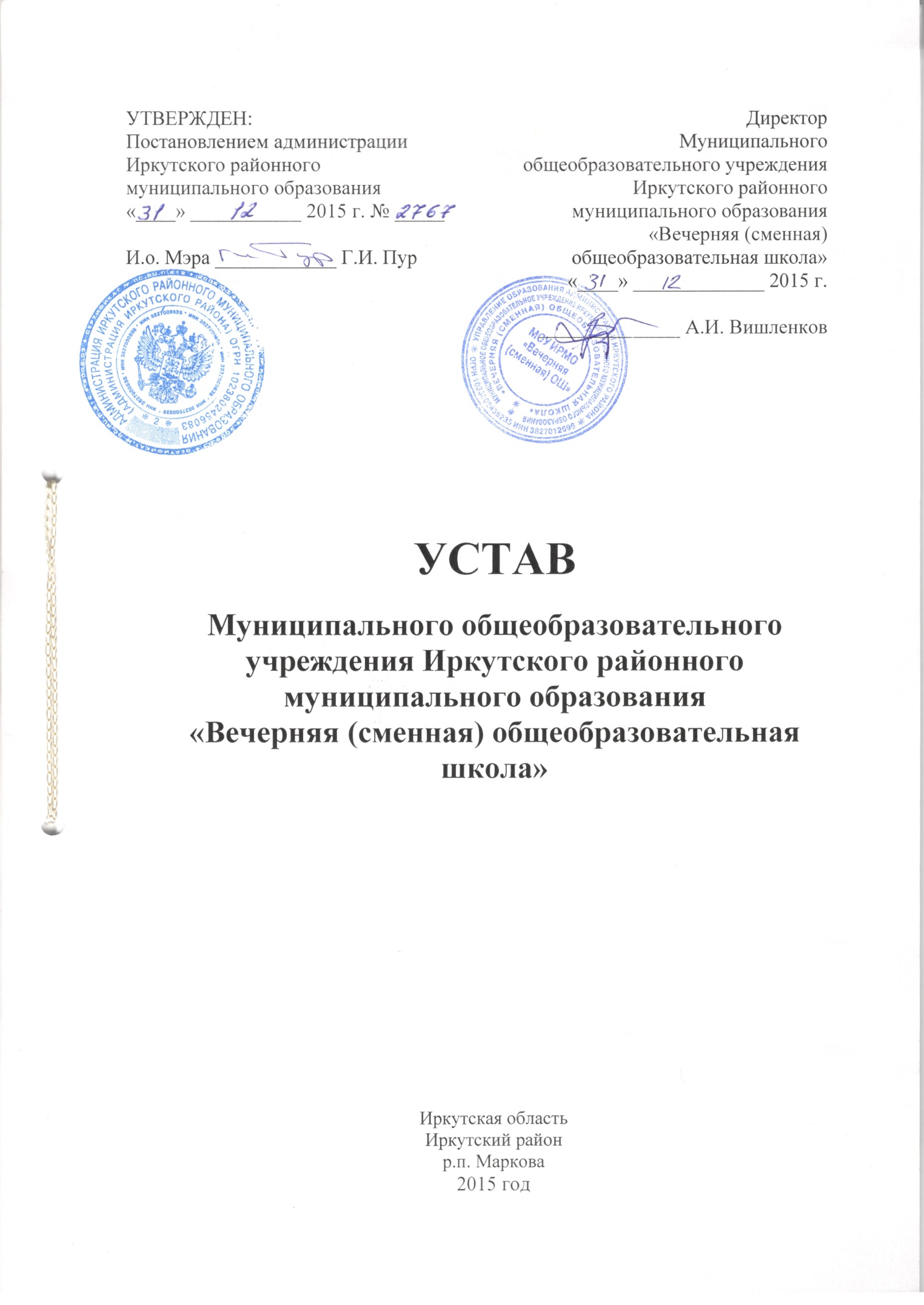 УСТАВМуниципального общеобразовательного учреждения Иркутского районного муниципального образования«Вечерняя (сменная) общеобразовательная школа»Иркутская областьИркутский районр.п. Маркова2015 годГЛАВА 1. ОБЩИЕ ПОЛОЖЕНИЯ	1.1.   Муниципальное  общеобразовательное учреждение Иркутского районного муниципального образования «Вечерняя (сменная) общеобразовательная школа»                         (в дальнейшем именуемое: «Учреждение», «образовательная организация», «общеобразовательная организация») создано и действует на основании законодательства Российской Федерации, настоящего Устава, а также муниципальных правовых актов Иркутского районного муниципального образования.	1.2. Официальное наименование Учреждения:полное – Муниципальное  общеобразовательное учреждение Иркутского районного муниципального образования «Вечерняя (сменная) общеобразовательная школа»;сокращенное - МОУ ИРМО «Вечерняя (сменная) ОШ».	1.3. Тип Учреждения – казенное.	1.4. Тип образовательной организации: общеобразовательная организация.	1.5. Место нахождения Учреждения:664528, Россия, Иркутская область, Иркутский район, р.п. Маркова, ул. Мира, 13.Исполнительный  орган  Учреждения расположен по адресу:664001, Россия, Иркутск, ул. Черского, 1.Учреждение имеет в своем составе шесть учебно-консультационных пунктов (далее по тексту – УКП), являющихся структурными подразделениями Учреждения. Деятельность УКП регламентируется Положением об учебно-консультационном пункте.УКП осуществляют образовательную деятельность по следующим адресам:- Хомутовский УКП: 664540, Иркутская область, Иркутский район, с. Хомутово, ул. Колхозная, 138;- Оёкский УКП: 664541, Иркутская область, Иркутский район, с. Оёк, ул. Коммунистическая, 2В;- Большереченский УКП: 664518, Иркутская область, Иркутский район,                    р.п. Большая Речка, ул. Ленина, 8а;- Плишкинский УКП: 664019, Иркутская область, Иркутский район, п. Плишкино,ФКУ ИК-4 ГУФСИН России по Иркутской области;- Пивоваровский УКП: 664511, Иркутская область, Иркутский район,                        с. Пивовариха, ул. Дачная, 12;- Усть-Кудинский УКП: 664531, Иркутская область, Иркутский район, с. Усть-Куда, ул. Геологическая, 3.1.6. Учредительным документом Учреждения является настоящий Устав.	1.6.1. Устав Учреждения, а также вносимые в него изменения утверждаются постановлением администрации Иркутского районного муниципального образования, в порядке, утвержденном постановлением администрации Иркутского районного муниципального образования.	1.7. Учреждение является унитарной некоммерческой организацией.	1.8. Учредителем Учреждения является Иркутское районное муниципальное образование.	Права собственника имущества и учредителя осуществляет администрация Иркутского районного муниципального образования (в дальнейшем именуемый «Учредитель»). 	Учреждение находится в ведении Управления образования администрации Иркутского районного муниципального образования.	1.9. Учреждение является юридическим лицом с момента государственной регистрации в порядке, установленном законодательством Российской Федерации о государственной регистрации юридических лиц, имеет обособленное имущество на праве оперативного управления,  имеет печать со своим наименованием, штампы, фирменные бланки и другую атрибутику, имеет свои лицевые счета в территориальном органе Федерального казначейства и (или) в финансовом органе муниципального образования.	1.10. Право на ведение образовательной деятельности и льготы, установленные законодательством Российской Федерации, возникают у Учреждения с момента выдачи ему лицензии (разрешения).	Лицензирование образовательной деятельности осуществляется в соответствии с законодательством Российской Федерации о лицензировании отдельных видов деятельности с учетом особенностей, установленных законодательством Российской Федерации.	1.11. Право Учреждения на выдачу своим выпускникам документа государственного образца о соответствующем уровне образования возникает с момента его государственной аккредитации, подтвержденной свидетельством о государственной аккредитации.	1.12. Учреждение может вступать в педагогические, научные и иные российские и международные объединения, принимать участие в конкурсах, работе конгрессов, конференций, вправе образовывать образовательные объединения (ассоциации и союзы), в том числе с участием учреждений, предприятий и общественных организаций (объединений). Указанные образовательные объединения создаются в целях развития и совершенствования образования и действуют в соответствии со своими уставами.	1.13. Учреждение самостоятельно выступает в суде в качестве истца и ответчика. 	1.14. Учреждение может осуществлять приносящую доходы деятельность, только если такая деятельность предусмотрена настоящим Уставом. Доходы, полученные от такой деятельности, поступают в доход районного бюджета.	1.15. Учреждение  отвечает  по  своим обязательствам находящимися в его распоряжении  денежными  средствами. При недостаточности указанных денежных средств субсидиарную ответственность по обязательствам  Учреждения несет Учредитель. При недостаточности лимитов бюджетных обязательств, доведенных казенному учреждению для исполнения его денежных обязательств, по таким обязательствам от имени муниципального образования отвечает орган, осуществляющий бюджетные полномочия главного распорядителя бюджетных средств, в ведении которого находится Учреждение. 	1.16. Учреждение не имеет права предоставлять и получать кредиты (займы), приобретать ценные бумаги.	1.17. Учреждение не вправе выступать учредителем (участником) юридических лиц. 	1.18. Учреждение может иметь в своей структуре различные структурные подразделения, обеспечивающие осуществление образовательной деятельности с учетом уровня, вида и направленности реализуемых образовательных программ, формы обучения и режима пребывания обучающихся, в том числе филиалы и представительства.Создаваемые Учреждением структурные подразделения, в том числе филиалы и представительства, не являются юридическими лицами. В соответствии с законодательством Российской Федерации они наделяются имуществом создавшего их Учреждения и действуют на основании устава Учреждения и Положения о соответствующем структурном подразделении, которое принимается Управляющим советом Учреждения и утверждается Директором Учреждения.	1.19. В своей деятельности Учреждение руководствуется Конституцией Российской Федерации, Гражданским кодексом Российской Федерации, Бюджетным кодексом Российской Федерации, Налоговым кодексом Российской Федерации, Трудовым кодексом Российской Федерации, Федеральными законами, указами Президента Российской Федерации, постановлениями и распоряжениями Правительства Российской Федерации, законами и иными нормативными правовыми актами Иркутской области, нормативными правовыми актами Иркутского районного муниципального образования, Уставом Иркутского районного муниципального образования, а также настоящим Уставом и локальными актами Учреждения.ГЛАВА 2. ЦЕЛИ И ВИДЫ ДЕЯТЕЛЬНОСТИ УЧРЕЖДЕНИЯ	2.1. Учреждение осуществляет свою деятельность в соответствии с предметом и целями деятельности, предусмотренными настоящим Уставом. 	2.2. Учреждение создано с целью осуществления образовательной деятельности по образовательным программам основного общего и среднего общего образования.	2.3. Основными видами (предметом) деятельности Учреждения является:	2.3.1. образовательная деятельность по образовательным программам основного общего образования;2.3.2. образовательная деятельность по образовательным программам среднего общего образования.2.4. Учреждение вправе осуществлять следующие иные виды деятельности, не являющиеся основными видами деятельности:2.4.1. образовательная деятельность по дополнительным общеобразовательным программам;2.4.2. образовательная деятельность по программам профессионального обучения.	2.5.  Иные виды деятельности, приносящей доход, Учреждением не осуществляются.       	2.6. Учреждение не вправе осуществлять виды деятельности, не предусмотренные настоящим Уставом.ГЛАВА 3. ЦЕЛИ ОБРАЗОВАТЕЛЬНОГО ПРОЦЕССА, ВИДЫ РЕАЛИЗУЕМЫХ ОБРАЗОВАТЕЛЬНЫХ ПРОГРАММ3.1. Основной целью образовательного процесса является интеллектуальное, духовно-нравственное, творческое и физическое развитие обучающихся, удовлетворение их образовательных потребностей и интересов.  	3.2. Учреждение осуществляет образовательный процесс в соответствии с уровнем реализуемых общеобразовательных программ двух уровней общего образования:- основное общее образование; - среднее общее образование.3.2.1. Основное общее образование направлено на становление и формирование личности обучающегося (формирование нравственных убеждений, эстетического вкуса и здорового образа жизни, высокой культуры межличностного и межэтнического общения, овладение основами наук, государственным языком Российской Федерации, навыками умственного и физического труда, развитие склонностей, интересов, способности к социальному самоопределению).3.2.2. Среднее общее образование направлено на дальнейшее становление и формирование личности обучающегося, развитие интереса к познанию и творческих способностей обучающегося, формирование навыков самостоятельной учебной деятельности на основе индивидуализации и профессиональной ориентации содержания среднего общего образования, подготовку обучающегося к жизни в обществе, самостоятельному жизненному выбору, продолжению образования и началу профессиональной деятельности.3.3. Содержание общего образования в Учреждении определяется программами, разрабатываемыми, утверждаемыми и реализуемыми Учреждением самостоятельно на основе федеральных государственных образовательных стандартов и образовательных учебных программ, курсов, дисциплин. 	3.4. Учреждение определяет список учебников в соответствии с утвержденными федеральными и региональными перечнями учебников, рекомендованных или допущенных к использованию в образовательном процессе, а также учебных пособий, допущенных к использованию в образовательном процессе.ГЛАВА 4. ИМУЩЕСТВО И ФИНАНСЫ	4.1. Имущество   Учреждения   является  муниципальной  собственностью Иркутского  районного муниципального образования и может быть использовано только для осуществления целей деятельности Учреждения.	4.2. Имущество Учреждения закрепляется за ним на праве оперативного управления.      	Право  оперативного  управления  имуществом возникает с момента фактической   передачи   имущества,   оформленной соответствующим   актом приема-передачи и подлежит государственной регистрации (в отношении недвижимого имущества) в установленном законом порядке.      	Земельный участок, необходимый для выполнения Учреждением своих уставных задач, предоставляется ему на праве постоянного (бессрочного) пользования.      	Учреждение владеет, пользуется, распоряжается закрепленным за ним имуществом в соответствии с его назначением, уставными задачами деятельности и в порядке, установленном действующим законодательством Российской Федерации.	4.3. Учреждение не вправе совершать сделки, возможными последствиями которых является отчуждение или обременение имущества, закрепленного за ним, или имущества, приобретенного за счет средств, выделенных Учреждению его собственником, если иное не установлено федеральными законами.	4.4. В отношении закрепленного имущества Учреждение обязано:	- эффективно использовать имущество;- обеспечивать сохранность и использование имущества строго по целевому назначению;- не допускать ухудшения технического состояния имущества (это требование не распространяется на ухудшения, связанные с нормативным износом этого имущества в процессе эксплуатации);- осуществлять капитальный и текущий ремонт имущества с возможным его улучшением в пределах выделенного финансирования.	4.5. Источниками формирования имущества Учреждения являются:имущество, закрепленное за ним на праве оперативного управления;добровольные имущественные взносы и пожертвования;иные источники, не запрещенные действующим законодательством.	4.6. Учреждение осуществляет операции с бюджетными средствами через лицевые счета, открытые ему в соответствии с действующим законодательством.	4.7. Финансовое обеспечение деятельности Учреждения осуществляется за счет средств районного бюджета и на основании бюджетной сметы.	4.8. Контроль за использованием по назначению и сохранностью имущества, закреплённого за Учреждением на праве оперативного управления, осуществляет Учредитель, в порядке, установленном действующим законодательством Российской Федерации.	4.9. Заключение и оплата Учреждением муниципальных контрактов, иных договоров, подлежащих исполнению за счет бюджетных средств, производятся от имени Иркутского районного муниципального образования в пределах доведенных Учреждению лимитов бюджетных обязательств и с учетом принятых и неисполненных обязательств.      	В случае уменьшения казенному учреждению как получателю бюджетных средств главным распорядителем (распорядителем) бюджетных средств ранее доведенных лимитов бюджетных обязательств, приводящего к невозможности исполнения казенным учреждением бюджетных обязательств, вытекающих из заключенных им муниципальных контрактов, иных договоров, казенное учреждение должно обеспечить согласование в соответствии с законодательством Российской Федерации новых условий муниципальных контрактов, в том числе по цене и (или) срокам их исполнения и (или) количеству (объему) товара (работы, услуги), иных договоров.ГЛАВА 5. УПРАВЛЕНИЕ УЧРЕЖДЕНИЕМ	5.1. Управление Учреждением и порядок деятельности органов управления Учреждения осуществляется в соответствии с законодательством Российской Федерации и настоящим Уставом. Управление Учреждением осуществляется на основе сочетания принципов единоначалия и коллегиальности.	5.2. К исключительной компетенции Учредителя в области управления Учреждением относятся:      	- определение цели и основных видов деятельности Учреждения;      	- утверждение Устава Учреждения и/или изменения/дополнения к Уставу;     	- назначение руководителя Учреждения и прекращение его полномочий, а также заключение и прекращение трудового договора с ним;      	- согласование штатного расписания Учреждения, подготовленного в соответствии с примерным положением об оплате труда работников муниципальных образовательных учреждений;      	- согласование вопросов создания филиалов и открытия представительств, иных структурных подразделений Учреждения;      	- определение приоритетных направлений деятельности Учреждения;	      	- утверждение передаточного акта или разделительного баланса;      	- назначение ликвидационной комиссии и утверждение промежуточного и окончательного ликвидационных балансов;      	- передача Учреждению муниципального имущества в оперативное управление, осуществление контроля за его сохранностью и использованием в соответствии с уставными целями и видами деятельности Учреждения;       	- рассмотрение предложений руководителя Учреждения и принятие решений о реорганизации и ликвидация Учреждения, об изменении его типа;       	- решение  иных  вопросов,  отнесенных  законодательством Российской Федерации и настоящим Уставом к компетенции Учредителя. 	5.3. Исполнительным  органом  Учреждения является Директор Учреждения.      	Директор Учреждения осуществляет текущее руководство деятельностью Учреждения, назначается и  освобождается от должности Учредителем.    	С Директором Учреждения заключается срочный трудовой договор (контракт) на срок не более 5 лет в порядке, установленном Трудовым кодексом Российской Федерации.	5.4. К компетенции Директора Учреждения относятся вопросы осуществления текущего руководства деятельностью Учреждения, за исключением вопросов, отнесенных законодательством Российской Федерации или настоящим Уставом к компетенции Учредителя.	5.5. Директор Учреждения подотчетен в своей деятельности Учредителю. Директор Учреждения в соответствии с законодательством Российской Федерации несет ответственность за создание необходимых условий для учебы, труда и отдыха обучающихся Учреждения. Директор Учреждения несет ответственность перед обучающимся, их родителями (законными представителями) и Учредителем за результаты своей деятельности в соответствии с функциональными обязанностями, предусмотренными квалификационными требованиями, трудовым договором (контрактом) и Уставом Учреждения.	5.6. Должностные обязанности Директора Учреждения не могут исполняться по совместительству. Директор Учреждения, действуя на основе сочетания принципов единоначалия и коллегиальности, решает все вопросы деятельности Учреждения, не входящие в компетенцию органов управления Учреждения и Учредителя. В частности, Директор Учреждения без доверенности:- действует от имени Учреждения, представляет его интересы во всех отечественных и зарубежных организациях, государственных и муниципальных органах;- обеспечивает эффективное взаимодействие и сотрудничество с органами государственной власти, местного самоуправления, организациями, общественностью, родителями (законными представителями), гражданами;- определяет стратегию и задачи развития Учреждения, принимает решения о программном планировании его работы, участии Учреждения в различных  программах и проектах, обеспечивает соблюдение требований, предъявляемых к условиям образовательного процесса, образовательным программам, результатам деятельности Учреждения и к качеству образования;- формирует контингенты обучающихся, обеспечивает охрану их жизни и здоровья во время образовательного процесса, соблюдение прав и свобод обучающихся и работников Учреждения в установленном законодательством Российской Федерации порядке;- обеспечивает контроль качества образовательного процесса и объективность оценки результатов учебной и внеучебной деятельности обучающихся; уровня подготовки обучающихся, соответствующих требованиям федерального государственного образовательного стандарта;- обеспечивает учет, сохранность и пополнение учебно-материальной базы, соблюдение правил санитарно-гигиенического режима, безопасности и охраны труда, учет и хранение документации, привлечение для осуществления деятельности, предусмотренной уставом Учреждения дополнительных источников финансовых и материальных средств;- обеспечивает представление Учредителю ежегодного отчета о поступлении, расходовании финансовых и материальных средств и публичного отчёта о деятельности Учреждения в целом, в соответствии со сроками, установленными вышестоящими органами;- заключает договоры, в том числе трудовые, выдает доверенности;- открывает счета в органах казначейства и/или в финансовом органе муниципального образования;- пользуется правом распоряжаться имуществом и средствами Учреждения в пределах, установленных законом и настоящим Уставом;- издает приказы, обязательные для всех работников и обучающихся Учреждения;- по согласованию с Учредителем утверждает структуру Учреждения и штатное расписание;- утверждает режим работы Учреждения;- утверждает Правила внутреннего трудового распорядка;- утверждает Положение об Общешкольном родительском комитете;- утверждает Положение об Управляющем совете;- утверждает Положение о Совете старшеклассников;- утверждает Правила поведения обучающихся Учреждения;- утверждает Правила о поощрениях и взысканиях обучающихся Учреждения;- утверждает Положение о договорных отношениях между Учреждением и родителями (законными представителями) обучающихся;- утверждает Положение о порядке текущего контроля и промежуточной аттестации обучающихся;- утверждает Положение об оплате труда, подготовленное в соответствии с примерным положением об оплате труда работников муниципальных образовательных учреждений;- утверждает Положение о соответствующем структурном подразделении, в том числе филиале и представительстве;- осуществляет подбор кадров с предъявлением к работнику квалификационных требований, прием на работу в пределах штатного расписания, перевод и увольнение работников Учреждения;- распределяет обязанности между работниками Учреждения, утверждает должностные инструкции;- распределяет в порядке, определенном федеральным законодательством о труде, региональной и муниципальной системами оплаты труда работников бюджетной сферы, учебную нагрузку, устанавливает ставки и должностные оклады;- в пределах установленных средств формирует фонд оплаты труда с разделением его на базовую и стимулирующую часть;- несет ответственность за состояние бухгалтерского учета, своевременность и полноту представления отчетности, в том числе бухгалтерской и статистической; - обеспечивает установление заработной платы работников Учреждения, в том числе стимулирующей части (надбавок, доплат к должностным окладам, ставкам заработной платы работников, за исключением руководителя), выплату в полном размере причитающейся работникам заработной платы в сроки, установленные коллективным договором, правилами внутреннего трудового распорядка, трудовыми договорами, с учетом ограничений, установленных федеральными, региональными и муниципальными нормативами.	5.7. Коллегиальными органами управления Учреждения являются: Управляющий совет, Общее собрание членов трудового коллектива, Педагогический совет, Методический совет, Методические объединения. В целях учета мнения обучающихся, родителей (законных представителей) несовершеннолетних обучающихся по вопросам управления образовательной организацией и при принятии образовательной организацией локальных актов, затрагивающих их права и законные интересы, по инициативе обучающихся, родителей (законных представителей) несовершеннолетних обучающихся в образовательной организации создаются и функционируют Общешкольный родительский комитет и Совет старшеклассников. 	5.8.  В состав  Управляющего совета входят: Директор Учреждения, представители родителей (законных представителей) обучающихся, представители  педагогических работников Учреждения, представители обслуживающего и вспомогательного персонала, представители  обучающихся третьего и второго уровней общего образования, представители Учредителя, попечители, иные граждане, заинтересованные в развитии Учреждения.	5.8.1. Формирование состава Управляющего совета осуществляется путем  выборов. В Управляющий совет представители избираются от органов управления большинством голосов, с учетом соблюдения определенного соотношения между различными категориями членов Управляющего совета по квоте:- от Общего собрания членов трудового коллектива Учреждения – не более 1/4  общего числа членов Управляющего совета;- от Педагогического совета Учреждения – не более 1/4  общего числа членов Управляющего совета;- от Общешкольного родительского комитета – не меньше 1/3 и не больше 1/2 общего числа членов Управляющего совета;-  Директор Учреждения – 1;-  Представитель Учредителя – 1;- от Совета старшеклассников – избираются два-четыре обучающихся старшего уровня образования; по одному-два каждой параллели 10-х, 11-х или 12-х классов.5.8.2. Состав  Управляющего совета Учреждения  избирается сроком на 3 года. Председатель Управляющего совета избирается из состава Управляющего совета. Председателем Управляющего совета не могут быть избраны: Директор Учреждения; представитель Учредителя; представитель обучающихся, не достигший возраста 18 лет. 5.8.3. Управляющий совет Учреждения:- устанавливает направления развития Учреждения (ежегодно);- устанавливает показатели результатов общего образования, укрепления здоровья и обеспечения прав обучающихся в Учреждении (ежегодно);- устанавливает порядок введения (отмены) единой формы одежды для работников Учреждения в период учебных занятий;- принимает Правила поведения обучающихся Учреждения;- принимает Правила о поощрениях и взысканиях обучающихся Учреждения;- принимает Положение о договорных отношениях между Учреждением и родителями (законными представителями) обучающихся;- принимает Положение о Совете старшеклассников;- принимает Положение о соответствующем структурном подразделении, в том числе филиале и представительстве;- утверждает ежегодный публичный отчетный доклад Учреждения;- утверждает годовой план мероприятий Учреждения;- утверждает программу развития Учреждения;- согласовывает отчет Директора Учреждения об исполнении сметы расходования бюджетных средств (ежегодно);- согласовывает школьный компонент государственного образовательного стандарта общего образования и профили обучения;- содействует привлечению внебюджетных средств для обеспечения деятельности и развития Учреждения;- осуществляет контроль за соблюдением здоровых и безопасных условий обучения, воспитания и труда в Учреждении, принимает меры к их улучшению.5.8.4. Порядок организации работы  Управляющего совета Учреждения.Управляющий совет организует работу в соответствии с локальным актом Учреждения – «Положением об Управляющем совете  Учреждения». Заседания  совета учреждения созываются председателем по мере необходимости, но не реже 4-х раз в год.Решения  Управляющего совета, принятые им в порядке исполнения полномочий, являются обязательными для всех участников образовательных отношений.Решения по вопросам, которые могут повлечь административную ответственность Учреждения или административную, или дисциплинарную ответственность Директора Учреждения, принимаются только единогласно и только при обязательном участии в собрании Управляющего совета Директора Учреждения и представителя Учредителя.На заседаниях Управляющего совета ведутся протоколы, которые хранятся в делах Учреждения.В случае неоднократного несвоевременного исполнения полномочий, либо в случае двукратного принятия решения, противоречащего законодательству Российской Федерации и Иркутской области, нормативно-правовым актам Иркутского районного муниципального образования, положениям настоящего Устава, действующий состав Управляющего совета может быть распущен.5.9. В целях развития и совершенствования учебно-воспитательного процесса, повышения профессионального мастерства и творческого роста учителей и воспитателей в Учреждении действует Педагогический совет – коллегиальный орган, объединяющий педагогических работников Учреждения. Учреждение вправе проводить  малые педагогические советы по уровням образования. Педагогический совет действует бессрочно.5.9.1. Педагогический совет под председательством Директора Учреждения:- обсуждает и производит выбор различных вариантов содержания образования, форм, методов учебно-воспитательного процесса и способов их реализации;- организует работу по повышению квалификации педагогических работников, развитию их творческих инициатив, утверждает план повышения квалификации педагогических работников Учреждения;- принимает решение о проведении в данном календарном году промежуточной аттестации в форме экзаменов или зачетов;- принимает решение о переводе обучающегося в следующий класс, условном переводе в следующий класс, а также по согласованию с родителями (законными представителями) обучающегося о его оставлении на повторное обучение в том же классе, переводе в классы компенсирующего обучения или продолжении обучения в форме семейного образования;- утверждает основные образовательные программы Учреждения;- принимает режим работы Учреждения;- принимает Положение о порядке текущего контроля и промежуточной аттестации обучающихся;- ежегодно утверждает перечень выбранных учебников из утвержденного федерального перечня учебников;- делегирует представителей педагогического коллектива в Управляющий совет Учреждения;- принимает решение о поощрении и награждении выпускников Учреждения.5.9.2. Педагогический совет созывается Директором Учреждения по мере необходимости, но не реже четырех раз в год. Решение Педагогического совета является правомочным, если на его заседании присутствовало не менее двух третей педагогических работников и если за него проголосовало более половины присутствовавших педагогов. Процедура голосования определяется Педагогическим советом. 5.10. Общее собрание членов трудового коллектива собирается по мере необходимости, но не реже одного раза в год. Инициатором созыва Общего собрания  членов трудового коллектива может быть Учредитель, Директор Учреждения, Управляющий совет Учреждения, первичная профсоюзная организация или не менее одной трети работников Учреждения, а также – в период забастовки – орган, возглавивший забастовку работников Учреждения. Общее собрание членов трудового коллектива вправе принимать решения, если в его работе участвует более половины сотрудников, для которых Учреждение является основным местом работы. По вопросу объявления забастовки Общее собрание членов трудового коллектива считается правомочным, если на нем присутствует не менее двух третей от общего числа работников. Общее собрание членов трудового коллектива действует бессрочно.5.10.1. Решения Общего собрания членов трудового коллектива принимаются простым большинством голосов присутствующих на собрании работников. Процедура голосования определяется Общим собранием членов трудового коллектива.5.10.2. К компетенции Общего собрания членов трудового коллектива относится:- разработка Устава Учреждения, внесение изменений и дополнений в Устав Учреждения;- принятие Правил внутреннего трудового распорядка Учреждения;- принятие Положения об оплате труда;- принятие решения о необходимости заключения коллективного договора;- образование органа общественной деятельности – совета трудового коллектива – для ведения коллективных переговоров с администрацией Учреждения по вопросам заключения, изменения, дополнения коллективного договора и контроля за его выполнением;- утверждение коллективного договора;- заслушивание ежегодного отчета совета трудового коллектива и администрации Учреждения о выполнении коллективного трудового договора;- определение численности и срока полномочий Комиссии по трудовым спорам Учреждения, избрание ее членов;- выдвижение коллективных требований работников Учреждения и избрание полномочных представителей для участия в разрешении коллективного трудового спора.5.11. Общешкольный родительский комитет действует на основании Положения об Общешкольном родительском комитете. В состав Общешкольного родительского комитета входят 5 человек, которые избираются ежегодно на общешкольном родительском  собрании.	5.11.1. Общешкольный родительский комитет создаётся с целью оказания помощи педагогическому коллективу в воспитании и обучении учащихся, обеспечения единства педагогических требований к ним.	5.11.2. К компетенции Общешкольного родительского комитета относится разработка предложений по следующим направлениям:- охрана прав и законных интересов обучающихся;- внесение предложений по улучшению организации образовательного процесса;- охрана и укрепление здоровья обучающихся;- организация досуга обучающихся;- подготовка Учреждения к новому учебному году.	5.11.3. Общешкольный родительский комитет утверждает представленные классными родительскими комитетами  списки социально незащищенных детей, нуждающихся в материальной помощи, в обеспечении бесплатным питанием. Общешкольный родительский комитет организует сборы и распределение добровольных пожертвований юридических и физических лиц на нужды Учреждения.	5.11.4. Общешкольный родительский комитет работает по плану, согласованному с Директором Учреждения. 	5.11.5. Заседания Общешкольного родительского комитета проводятся по мере необходимости, но не реже двух раз в год.  	5.11.6. Кворумом для принятия решений является присутствие на заседании более половины членов Общешкольного родительского комитета.  	5.11.7. Решения Общешкольного родительского комитета принимаются простым большинством голосов его членов, присутствующих на заседании. В случае равенства голосов решающим является голос председателя. Решения Общешкольного родительского комитета носят рекомендательный характер для администрации и органов                         управления Учреждением.	5.11.8. Непосредственное руководство деятельностью Общешкольного родительского комитета осуществляет его председатель, который: - обеспечивает ведение документации Общешкольного родительского комитета; - координирует работу Общешкольного родительского комитета; - ведет заседания Общешкольного родительского комитета.	5.11.9. Председатель Общешкольного родительского комитета избирается на первом заседании Общешкольного родительского комитета открытым голосованием из числа членов простым большинством голосов.	5.11.10. О своей работе Общешкольный родительский комитет отчитывается перед общешкольным собранием родителей ежегодно, а также  по мере необходимости. 5.12. Совет старшеклассников работает в тесном контакте с администрацией Учреждения в соответствии с  настоящим Уставом и Положением о Совете старшеклассников.	5.12.1. Руководство деятельностью Совета старшеклассников осуществляет председатель Совета старшеклассников из числа обучающихся старших классов.	5.12.2. В состав Совета старшеклассников входят представители классных коллективов 2 и 3 уровней образования, избираемые классным собранием при норме представительства 2 человека от класса. Совет старшеклассников формируется ежегодно.           5.12.3. Совет старшеклассников проводит свои заседания не реже одного раза в месяц.           5.12.4. Решение Совета старшеклассников является правомочным, если на его заседании присутствовало не менее двух третей состава Совета старшеклассников и если за него проголосовало не менее двух третей присутствовавших. Решения Совета старшеклассников, принятые в пределах его полномочий, обязательны для всех членов школьного коллектива.	5.12.5. Совет старшеклассников:- принимает участие в разработке годового плана работы Учреждения;- разрабатывает план деятельности Совета старшеклассников;- изучает и оценивает, систематизирует и обобщает общественное мнение обучающихся Учреждения;- обеспечивает мобилизацию коллективных усилий обучающихся;- создаёт при необходимости инициативные группы обучающихся;- вносит предложения по улучшению качества деятельности Учреждения;- организует и проводит общешкольные дела и мероприятия;- организует выявление творческого потенциала обучающихся;- осуществляет контроль за реализацией предложений и критических замечаний ученического коллектива;- принимает участие в заседаниях органов управления Учреждения при обсуждении вопросов, касающихся интересов обучающихся.	5.13. Методический совет создан в целях координации научно-методической деятельности педагогов:- деятельность Методического совета организовывает председатель;	- заседания проводятся один раз в четверть;  	- в состав входят Директор Учреждения, заместители директора по УВР, руководители Методических объединений;  	- деятельность Методического совета заносится в протоколы;- Методический совет действует бессрочно.	5.14. Методические объединения созданы в целях научно-методической поддержки и помощи педагогам с учетом специфики предметов:  	 - деятельность Методического объединения организовывает председатель; 	 - в состав Методического объединения входят педагоги-предметники;	 - заседания проводятся один раз в четверть;	 - деятельность Методического объединения заносится в протоколы;            - Методические объединения действуют бессрочно. ГЛАВА 6. ПРАВА И ОБЯЗАННОСТИ УЧАСТНИКОВ                          ОБРАЗОВАТЕЛЬНЫХ ОТНОШЕНИЙ6.1. Обучающиеся Учреждения имеют право на:- получение доступного бесплатного основного общего, среднего общего образования в соответствии с государственными образовательными стандартами;- обучение в пределах государственных образовательных стандартов по индивидуальным учебным планам и на ускоренный курс обучения;- совершеннолетние обучающиеся имеют право на выбор общеобразовательной организации;- свободное посещение мероприятий, не предусмотренных учебным планом;- бесплатное пользование библиотечно-информационными ресурсами библиотеки Учреждения;- получение дополнительных (в том числе платных) образовательных услуг;- участие в управлении Учреждением в формах, определенных Уставом Учреждения;- уважение своего человеческого достоинства;- свободу совести, информации, свободное выражение собственных взглядов и убеждений;- проведение митингов и собраний, подачу петиций, ходатайств;- добровольное привлечение к труду, не предусмотренному образовательной программой;- добровольное вступление в общественные организации;- защиту от применения методов физического и психического насилия;- условия обучения, гарантирующие охрану и укрепление здоровья;- перевод в другую образовательную организацию, реализующую образовательную программу соответствующего уровня, при согласии этого образовательной организации и успешном прохождении ими аттестации;- участие во всероссийских и иных олимпиадах школьников;- другие права предусмотренные законодательством.6.2. Подробно права обучающихся определяются в «Правилах поведения обучающихся» Учреждения, которые не могут противоречить закону и настоящему Уставу.6.3. Запрещается применение физического и психологического воздействия по отношению к обучающимся Учреждения, привлечение обучающихся Учреждения без согласия их родителей (законных представителей) к труду, не предусмотренному образовательными программами.6.4. Обучающиеся Учреждения обязаны:- добросовестно учиться;- соблюдать Устав Учреждения;- соблюдать Правила поведения обучающихся;- выполнять законные требования работников Учреждения;- бережно относиться к имуществу Учреждения;- уважать честь и достоинство других участников образовательных отношений.6.5. Дисциплина в Учреждении поддерживается на основе уважения человеческого достоинства обучающихся и работников Учреждения. Порядок применения к обучающимся мер поощрения и взыскания регламентируется Правилами о поощрениях и взысканиях обучающихся Учреждения, не противоречащих законодательству об образовании. 	6.6. Родители (законные представители) обучающихся имеют право:- знакомиться с Уставом Учреждения, лицензией на право ведения образовательной деятельности,  свидетельством о государственной аккредитации, основными образовательными программами, реализуемыми Учреждением и другими документами, регламентирующими организацию образовательного процесса;- выбирать общеобразовательную организацию, класс, форму получения образования (до получения несовершеннолетними детьми общего образования); - знакомиться с ходом и содержанием образовательного процесса, а также с оценками успеваемости обучающихся;- защищать законные права и интересы обучающихся: для этого необходимо обратиться с письменным заявлением к Директору Учреждения, который обязан в установленный законом срок (не позднее, чем через месяц) дать письменный ответ;- подать заявление о несогласии с выставленной оценкой не позднее, чем через три дня после выставления оценки обучающемуся. В случае конфликта между родителем и учителем по поводу объективности выставленной оценки приказом Директора Учреждения  создается независимая  комиссия специалистов-предметников, которая проверяет знания ученика и выставляет оценку;- участвовать в управлении Учреждением в формах, определенных Уставом Учреждения;- вносить добровольные пожертвования и целевые взносы для развития Учреждения;- другие права предусмотренные законодательством. 	6.7. Родители  (законные представители) обучающихся обязаны:	- нести ответственность за воспитание своих детей, создание условий и получение ими общего образования, показывать ребенку положительный пример выполнения гражданских, трудовых и семейных обязанностей, формировать здоровый образ жизни;	- уважать права, честь и достоинство обучающихся и работников Учреждения;	- поддерживать у ребенка авторитет и уважение к педагогу;	- выполнять настоящий Устав в части, касающейся их прав и обязанностей;	- создавать необходимые условия для получения своими детьми образования;	- посещать проводимые Учреждением родительские собрания;	- в случае болезни или иной причины, препятствующей посещению ребенком учебных занятий, информировать в течение 3 часов первых суток отсутствия в Учреждении ребенка о причинах его отсутствия классного руководителя, либо администрацию Учреждения; 	- нести в установленном законом порядке материальную ответственность за порчу муниципального имущества;- соблюдать правила внутреннего распорядка Учреждения, требования локальных нормативных актов, которые устанавливают режим занятий обучающихся, порядок регламентации образовательных отношений между образовательной организацией и обучающимися и (или) их родителями (законными представителями) и оформления возникновения, приостановления и прекращения этих отношений;- в случае выбора иной образовательной организации, расположенной на расстоянии, осуществлять подвоз самостоятельно и нести полную ответственность за жизнь и здоровье ребёнка после завершения учебных занятий по расписанию учебного дня;6.8. Другие права и обязанности родителей (законных представителей) обучающихся Учреждения могут закрепляться в заключенном между ними и Учреждением договоре, который не может противоречить закону и настоящему Уставу.6.9. Работники Учреждения имеют право:	- на участие в управлении Учреждением в порядке, предусмотренном настоящим Уставом;	- на защиту своей профессиональной чести и достоинства в форме, не противоречащей действующему законодательству Российской Федерации, Уставу Учреждения и нормам человеческого общения.	6.10. Педагогические работники Учреждения имеют право:- свободно выбирать и использовать методики обучения и воспитания, учебные пособия и материалы, учебники в соответствии с образовательной программой, утвержденной Учреждением, методы оценки знаний обучающихся;- проходить профессиональную переподготовку или повышение квалификации в соответствии с федеральными государственными требованиями к минимуму содержания дополнительной профессиональной образовательной программы и уровню профессиональной переподготовки педагогических работников, установленными федеральным органом исполнительной власти;- аттестовываться на добровольной основе на соответствующую квалификационную категорию и получить ее в случае успешного прохождения аттестации;- на сокращенную рабочую неделю;- на удлиненный оплачиваемый отпуск; - на получение досрочной трудовой пенсии;- на длительный (до 1 года) отпуск не реже чем через каждые 10 лет непрерывной преподавательской работы; 	- на социальные гарантии и льготы, установленные законодательством Российской Федерации;- на дополнительные меры социальной поддержки, предоставляемые в регионе педагогическим работникам общеобразовательной организации;- на защиту профессиональной чести и достоинства.6.11. Работники Учреждения обязаны:	- соблюдать Устав Учреждения;	- соблюдать Трудовой договор (контракт);	- соблюдать Должностные инструкции;	- соблюдать Инструкции по охране труда и техники безопасности;	- соблюдать Правила внутреннего трудового распорядка;	- проходить периодические медицинские обследования;	- проходить в установленные законом сроки аттестацию с целью подтверждения соответствия занимаемой должности;	- уважать честь и достоинство других участников образовательных отношений.6.12. Объем учебной нагрузки (педагогической работы) педагогических работников устанавливается исходя из количества часов по учебному плану и учебным программам, обеспеченности кадрами, других условий работы в Учреждении. Учебная нагрузка (педагогическая работа), объем которой больше или меньше нормы часов за ставку заработной платы, устанавливается только с письменного согласия работника.Установленный в начале учебного года объем учебной нагрузки (педагогической работы) не может быть уменьшен в течение учебного года, за исключением случаев уменьшения количества часов по учебным планам и программам, сокращения количества классов (групп продленного дня).В зависимости от количества часов, предусмотренных учебным планом, учебная нагрузка педагогических работников может быть разной в первом и втором учебных полугодиях. 	При установлении учебной нагрузки на новый учебный год учителям и другим педагогическим работникам, для которых Учреждение является местом основной работы, как правило, по-возможности, сохраняется ее объем и преемственность преподавания предметов в классах.6.13. На педагогического работника Учреждения с его согласия приказом Директора Учреждения могут возлагаться функции классного руководителя по организации и координации воспитательной работы с обучающимися в классе.6.14. За работниками, привлекаемыми по решению уполномоченных органов исполнительной власти к проведению единого государственного экзамена в рабочее время и освобожденными от основной работы на период проведения единого государственного экзамена, сохраняются гарантии, установленные трудовым законодательством Российской Федерации и иными содержащими нормы трудового права актами.6.15. Для работников Учреждения работодателем является данное Учреждение. На педагогическую работу принимаются лица, имеющие необходимую профессионально-педагогическую квалификацию, соответствующую требованиям тарифно-квалификационной характеристики по должности и полученной специальности, подтвержденную документами государственного образца об уровне образования и (или) квалификации.6.16. Правовой статус (права, обязанности и ответственность) работников Учреждения, в том числе осуществляющих вспомогательные функции, не предусмотренный настоящим Уставом, закреплен законодательством об образовании, Трудовым кодексом Российской Федерации, в Правилах внутреннего трудового распорядка, должностных инструкциях и в трудовых договорах (контрактах) с работниками. Условия трудового договора (контракта) и должностная инструкция не могут противоречить положениям Трудового  кодекса  Российской  Федерации  и иных нормативных актов, регулирующих трудовые правоотношения в Российской Федерации. ГЛАВА 7. ВИДЫ ЛОКАЛЬНЫХ АКТОВ УЧРЕЖДЕНИЯ7.1. Для обеспечения уставной деятельности Учреждение издает следующие виды локальных актов:- Приказы;- Положения;- Инструкции;- Правила;- Другие локальные акты.   	7.2. Локальные акты Учреждения не могут противоречить настоящему Уставу.   	7.3. Локальные акты Учреждения утверждаются Директором Учреждения, за исключением участия коллегиальных органов управления в таком утверждении, либо утверждения локальных актов коллегиальными органами, предусмотренных главой 5 Устава.ГЛАВА 8. ПРАВА, ОБЯЗАННОСТИ И ОТВЕТСТВЕННОСТЬ УЧРЕЖДЕНИЯ	8.1. Учреждение имеет право:	8.1.1. Самостоятельно осуществлять функции в соответствии  с  уставными  целями  и  видами деятельности Учреждения.	8.1.2. Создавать представительства, филиалы и иные структурные подразделения, обеспечивающие осуществление образовательной деятельности с учетом уровня, вида и направленности реализуемых образовательных программ, формы обучения и режима пребывания обучающихся Учреждения в соответствии с  уставными целями и видами деятельности Учреждения в  порядке, установленном законодательством Российской Федерации, по согласованию с Учредителем.	8.1.3. Совершать  иные  действия  в соответствии с законодательством и настоящим Уставом.	8.2. Учреждение обязано:	8.2.1. Осуществлять деятельность Учреждения в соответствии с целями и видами деятельности Учреждения, установленными настоящим Уставом.	8.2.2. Обеспечивать сохранность и эффективное использование муниципального имущества, а также соблюдать установленный законодательством Российской Федерации и настоящим Уставом и муниципальными правовыми актами Иркутского районного муниципального образования порядок отчуждения и списания  пришедшего  в негодность  имущества, находящегося в  Учреждении на  праве оперативного управления.	8.2.3. Своевременно  представлять бухгалтерскую  и  статистическую отчетность,  в  том числе Учредителю и уплачивать налоги в порядке и размерах установленных законодательством Российской Федерации.	8.2.4. Добросовестно выполнять обязательства в соответствии с заключенными договорами и муниципальными контрактами.	8.2.5. Обеспечивать  соблюдение трудовых  прав  и гарантий работников Учреждения в порядке, установленном законодательством Российской Федерации.	8.2.6. Составлять отчет о результатах своей деятельности и об использовании закрепленного за ним муниципального имущества в соответствии с общими требованиями, установленными действующим законодательством Российской Федерации и муниципальными правовыми актами Иркутского районного муниципального образования.	8.2.7. Осуществлять профилактику безнадзорности и правонарушений несовершеннолетних: 	- оказывать социально-психологическую и педагогическую помощь несовершеннолетним с ограниченными возможностями здоровья и (или) отклонениями в поведении либо несовершеннолетним, имеющим проблемы в обучении;- выявлять несовершеннолетних, находящихся в социально опасном положении, а также не посещающих или систематически пропускающих по неуважительным причинам занятия в образовательных организациях, принимать меры по их воспитанию и получению ими общего образования;- выявлять семьи, находящиеся в социально опасном положении, и оказывать им помощь в обучении и воспитании детей;- обеспечивать организацию в Учреждении общедоступных спортивных секций, технических и иных детских творческих объединений, кружков, клубов и привлечение к участию в них несовершеннолетних;- осуществлять меры по реализации программ и методик, направленных на формирование законопослушного поведения несовершеннолетних.	8.2.8. Выполнять  иные обязанности, установленные законодательством Российской Федерации и настоящим Уставом.	8.3. За неисполнение или ненадлежащее исполнение своих обязанностей Учреждение несет установленную законодательством Российской Федерации ответственность.ГЛАВА 9. УЧЕТ, ПЛАНИРОВАНИЕ И ОТЧЕТНОСТЬ	9.1. Учреждение осуществляет финансово-хозяйственную деятельность в соответствии с законодательством Российской Федерации.	9.2. Планирование и отчетность Учреждения осуществляется в рамках действующего законодательства Российской Федерации.	9.3. Учреждение, в порядке и сроки установленные законодательством Российской Федерации, а также правовыми актами Учредителя предоставляет бюджетную, налоговую, статистическую, финансовую отчетность. 	9.4. Контроль за деятельностью Учреждения осуществляется в порядке, установленном Учредителем.	Контроль за деятельностью Учреждения осуществляется также государственными органами, на которые в соответствии с законодательством Российской Федерации возложены функции контроля за учреждениями.ГЛАВА 10. ИЗМЕНЕНИЕ ТИПА, РЕОРГАНИЗАЦИЯ И ЛИКВИДАЦИЯ УЧРЕЖДЕНИЯ, ВНЕСЕНИЕ ИЗМЕНЕНИЙ В УСТАВ УЧРЕЖДЕНИЯ	10.1. Изменение типа, реорганизация и ликвидация Учреждения, внесение  изменений в Устав Учреждения осуществляются в порядке, установленном действующим  законодательством Российской Федерации, на основании правового акта исполнительно-распорядительного органа местного самоуправления.	10.2. При ликвидации или реорганизации Учреждения Учредитель берет на себя ответственность за перевод обучающихся в другие общеобразовательные организации по согласованию с их родителями (законными представителями).	10.3. При ликвидации Учреждения его имущество после удовлетворения требований кредиторов направляется на цели развития образования.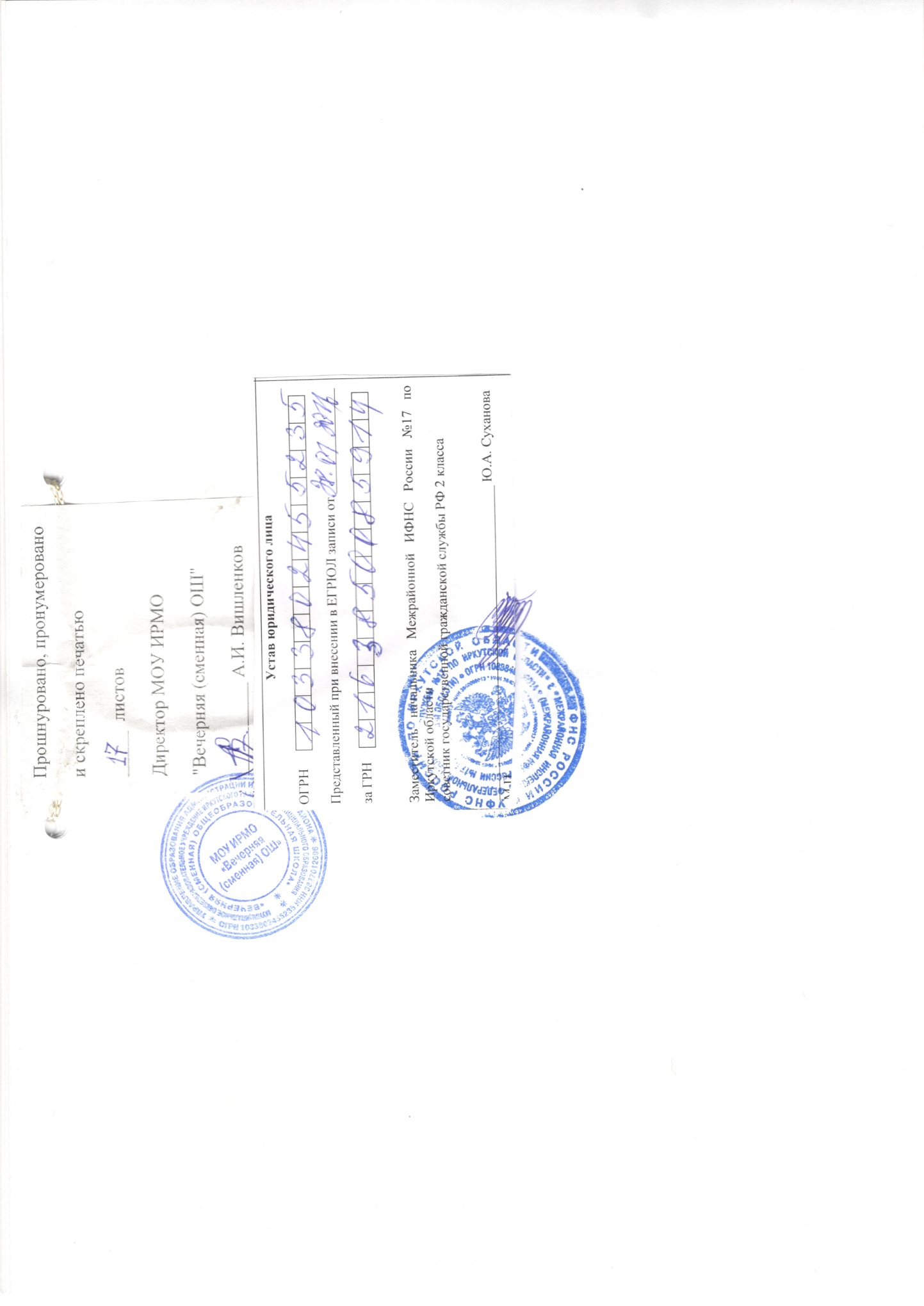 УТВЕРЖДЕН:Постановлением администрации Иркутского районногомуниципального образования«____» ___________ 2015 г. № _____И.о. Мэра ____________ Г.И. ПурДиректорМуниципального общеобразовательного учреждения Иркутского районного муниципального образования «Вечерняя (сменная) общеобразовательная школа»«____» _____________ 2015 г.______________ А.И. Вишленков